1.	На основу члана 20. став 1. тачка 3. а у вези члана 32. Закона о локалној самоуправи ("Службени гласник РС", бр. 129/2007, 83/14-др.закон, 101/16 и 47/18), члана 43. Закона о буџетском систему ("Службени гласник РС" ,бр. 54/09, 73/10, 101/10, 101/11, 93/12, 62/13, 63/13-исп, 108/13, 142/14, 68/15-др.закон, 103/15, 99/16, 113/17, 95/18 и 31/19) и члана 40. Статута општине Петровац на Млави ("Службени гласник општине Петровац на Млави", бр. 2/19),Скупштина општине Петровац на Млави, на седници одржаној 08.10.2019. године, донела јеОДЛУКУО ИЗМЕНИ И ДОПУНИ ОДЛУКЕ О БУЏЕТУОПШТИНЕ ПЕТРОВАЦ НА МЛАВИ ЗА 2019. ГОДИНУЧлан 1.	У  Одлуци о буџету општине Петровац на Млави за 2019. годину, бр.020-196/2018-02 од 24.12.2018. године, врше се повећања и смањења укупног прихода и расхода.ПРИХОДИ:У делу буџета распоред прихода  врше се следеће измене повећања прихода:Приход 733251 Капитални трансфери од других нивоа власти у корист нивоа општина (извор финансирања 07)износ од.............................................................      57.299.575,77замењује се износом од .................................     101.616.915,77Приход 743320 Приходи од новчаних казни за прекршаје у корист нивоа општина износ од...............................................................      5.000.000,00замењује се износом од .....................................     7.000.000,00Приход 713310 Порез на наслеђе и поклонизнос од...............................................................      1.000.000,00замењује се износом од ....................................      3.000.000,00Приход 714430 Комунална такса за коришћење рекламних паноаизнос од...................................................................                0,00замењује се износом од .....................................        100.000,00Приход 714510 Накнада за коришћење природних добараизнос од...............................................................      1.000.000,00замењује се износом од ...................................       3.000.000,00Приход 741520 Накнада за коришћење шумског и пољ. земљиштаизнос од...............................................................         200.000,00замењује се износом од ....................................         400.000,00У делу буџета распоред прихода  врше се следеће измене смањења прихода:Приход 744250 Капитални добровољни трансфери од физичких и правних лицаизнос од..............................................................     64.527.480,00замењује се износом од ...................................     60.227.480,00РАСХОДИ:У делу буџета распоред расхода по корисницима и ближим наменама врше се следеће измене повећања расхода:Глава 2. ПРОГРАМ 16  2101-Политички систем локалне самоуправе;Функ.кл.111Позиција 23/0 ПА 0002 Услуге по уговору		износ од..........................................................           4.800.000,00замењује се износом од ...........................               5.650.000,00Глава 4.01 ПРОГРАМ 8  2001- Предшколско васпитање и образовање;Функ.кл.911Позиција 143/0 ПА 0001 Плате,додаци и накнаде запосленихизнос од...........................................................        57.818.716,00замењује се износом од ................................        62.079.122,00Позиција 42/0 ПА 0001 Социјални доприноси на терет послодавцаизнос од.........................................................          10.097.190,00замењује се износом од ............................            10.646.571,00Глава 4 ПРОГРАМ 9  2002- Основно образовање и васпитање;Функ.кл.912Позиција 141/0 ПА 0001 Трансфери осталим нивоима властиизнос од..........................................................         88.669.120,00замењује се износом од ...............................         89.669.120,00Глава 4.02 ПРОГРАМ 13  1201- Развој културе и информисања;Функ.кл.820Позиција 164/0 ПА 0001 Стални трошковиизнос од...........................................................             997.123,00замењује се износом од .................................         1.076.123,004.03 ПРОГРАМ 13  1201- Развој културе и информисања; Функ.кл.820Позиција 181/0 ПА 0001 Услуге по уговоруизнос од..........................................................           1.454.000,00замењује се износом од .............................             1.624.000,00Глава 4. ПРОГРАМ 7 0701 Организација саобраћаја и саобраћајна инфраструктура;Функ.кл.451Позиција 80/0 Текуће поправке и одржавањеизнос од.............................................................        4.000.000,00замењује се износом од .................................         8.000.000,00Позиција 360/0 ПА0002 Зграде и грађевински објектиизнос од.........................................................            9.646.004,00замењује се износом од ............................            14.573.032,00Глава 4 ПРОГРАМ 9  2002- Основно образовање и васпитање;Функ.кл.912Позиција 377/0 ПР2002-01 Зграде и грађевински објекти-Реконструкција и адаптација ОШ у Каменовуизнос од............................................................                       0,00замењује се износом од ....................................    17.618.042,00Глава 4 ПРОГРАМ 11  0901- Социјална и дечја заштита; Функ.кл.090Позиција 378/0 ПР0901-06 Зграде и грађевински објекти-Реконструкција и адаптација Дома Гвозден Јованчићевићизнос од....................................................................               0,00замењује се износом од ........................................19.180.785,00Глава 4 ПРОГРАМ 15  0602 Опште услуге локалне самоуправе;Функ.кл.250Позиција 353/1 ПА0014 Специјализоване услугеизнос од.............................................................      11.378.956,59          замењује се износом од ....................................    13.970.441,59Глава 4. ПРОГРАМ 15  0602- Опште услуге локалне самоуправе;Функ.кл.160Позиција 191/0 ПА 0002 Стални трошковиизнос од................................................................     3.954.000,00замењује се износом од .................................         4.028.226,80Позиција 192/0 ПА0002 Услуге по уговоруизнос од...........................................................             374.332,00замењује се износом од .............................                404.332,00Позиција 193/0 ПА 0002 Специјализоване услугеизнос од..........................................................           5.941.879,83замењује се износом од .............................             6.408.879,83Позиција 194/0 ПА 0002 Текуће поправке и одржавањеизнос од.........................................................          32.528.987,12замењује се износом од ..........................              33.034.987,12Позиција 195/0 ПА 0002 Материјализнос од..........................................................           3.995.120,00замењује се износом од ..........................                4.485.620,00Позиција 197/0 ПА 0002 Машине и опремаизнос од..........................................................           1.007.880,00замењује се износом од ...........................               1.021.880,00Позиција 250/0 ПР 0602-58 Услуге по уговоруизнос од.............................................................             40.000,00замењује се износом од ...................................            37.884,57Глава 4 ПРОГРАМ 15  0602- Опште услуге локалне самоуправе; Функ.кл.620Позиција 128/0 ПА0015 Зграде и грађевински објектиизнос од.........................................................          27.852.500,00замењује се износом од .............................           28.852.500,00Глава 4.05 ПРОГРАМ 13  1201- Развој културе и информисања; Функ.кл.820Позиција 274/0 ПА 0001 Плате,додаци и накнаде запосленихизнос од..........................................................           7.938.891,42замењује се износом од .............................             8.669.891,42Позиција 275/0 ПА 0001 Социајлни доприноси на терет послодавцаизнос од..........................................................           1.421.069,14замењује се износом од ..............................            1.547.069,14Позиција 287/0 ПА 0001 Остале дотације и трансфериизнос од.............................................................           686.060,00замењује се износом од ..................................           786.060,00Позиција 281/0 ПА 0001 Трошкови путовањаизнос од.............................................................           405.000,00замењује се износом од .................................            465.000,00Позиција 282/0 ПА 0001 Услуге по уговоруизнос од..........................................................           1.779.000,00замењује се износом од .............................             1.967.000,00Позиција 284/0 ПА 0001 Материјализнос од.............................................................           559.000,00замењује се износом од ...................................          597.000,00Глава 4.06 ПРОГРАМ 14  1301- Развој спорта и омладине; Функ.кл.810Позиција 299/0 ПА 0004 Накнаде трошкова за запосленеизнос од..........................................................              293.000,00замењује се износом од ...............................              313.000,00Позиција 303/0 ПА 0004 Услуге по уговоруизнос од..........................................................              923.000,00замењује се износом од ..............................            1.009.000,00Позиција 305/0 ПА 0004 Текуће поправке и одржавањеизнос од.............................................................           337.000,00замењује се износом од ...................................          387.000,00Позиција 306/0 ПА 0004 Материјализнос од.............................................................           336.000,00замењује се износом од ..................................           436.000,00Глава 4.07 ПРОГРАМ 14  1301- Развој спорта и омладине; Функ.кл.810Позиција 311/0 ПА 0005 Плате,додаци и накнаде запосленихизнос од..........................................................           2.736.708,00замењује се износом од ...............................           2.771.708,00Позиција 316/0 ПА 0005 Стални трошковиизнос од..............................................................          365.000,00замењује се износом од ................................             418.000,00Позиција 319/0 ПА 0005 Специјализоване услугеизнос од..........................................................              302.000,00замењује се износом од .............................                312.000,00Позиција 320/0 ПА 0005 Текуће поправке и одржавањеизнос од..........................................................           1.210.000,00замењује се износом од ...........................               1.260.000,00Глава 4.08 ПРОГРАМ 4  1502- Развој туризма;Функ.кл.473Позиција 326/0 ПА 0002 Плате,додаци и накнаде запосленихизнос од..........................................................           3.618.000,00замењује се износом од ...........................               3.716.577,00Позиција 334/0 ПА 0002 Специјализоване услугеизнос од.........................................................            1.550.000,00замењује се износом од ............................              1.650.000,00Раздео 5 ПРОГРАМ 15  0602- Опште услуге локалне самоуправе; Функ,кл,330Позиција 343/0 ПА 0004 Плате,додаци и накнаде запосленихизнос од..........................................................           1.161.000,00замењује се износом од ............................              1.165.000,00Позиција 344/0 ПА 0004 Социјални доприноси на терет послодавцаизнос од.............................................................           214.800,00замењује се износом од ....................................         230.300,00Раздео 4 ПРОГРАМ 12  1801- Здравствена заштита; Функ,кл,700Позиција 134/0 ПА 0001 Дотације организацијама за обавезно социјално осигурањеизнос од..........................................................         14.082.529,00замењује се износом од ..............................          14.493.865,00Смањити позиције које постоје у Одлуци о буџету за 2019.годинуРАСХОДИУ делу буџета распоред расхода по корисницима и ближим наменама врше се следеће измене смањења расхода Глава 4 ПРОГРАМ 15  0602- Опште услуге локалне самоуправе;Функ.кл.130Позиција 41/0 ПА 0001 Плате,додаци и накнаде запосленихизнос од..........................................................         69.283.000,00замењује се износом од .............................           64.252.594,00Позиција 42/0 ПА 0001 Социјални доприноси на терет послодавцаизнос од........................................................           13.541.000,00замењује се износом од ...........................             12.850.119,00Позиција 49/0 ПА 0001 Услуге по уговоруизнос од.........................................................          28.540.000,00замењује се износом од ...........................             28.440.000,00Позиција 50/0 ПА 0001 Специјализоване услугеизнос од.........................................................            2.350.000,00замењује се износом од ............................              2.240.000,00Позиција 51/0 ПА 0001 Текуће поправке и одржавањеизнос од.........................................................            6.780.070,54замењује се износом од .............................             6.191.280,94Позиција 56/0 ПА 0001 Машине и опремаизнос од.........................................................            2.350.000,00замењује се износом од ...........................               2.200.000,00Позиција 62/0 ПР0602-75 Зграде и грађевински објектиизнос од.........................................................            1.200.000,00замењује се износом од ..........................                              0,00Позиција 65/0 ПР0602-92 Машине и опремаизнос од.........................................................            1.195.000,00замењује се износом од ...........................                    50.000,00Позиција 53/0 ПА 0001 Остале дотације и трансфериизнос од..........................................................           7.877.330,00замењује се износом од ..............................            7.777.330,00Глава 4. ПРОГРАМ 7 0701 Организација саобраћаја и саобраћајна инфраструктура;Функ.кл.451Позиција 83/0 Зграде и грађевински објектиизнос од.............................................................        3.000.000,00замењује се износом од ...............................           1.500.000,00Позиција 81/0 Материјализнос од.............................................................        3.476.379,57замењује се износом од ................................          2.776.379,57Глава 4 ПРОГРАМ 15  0602- Опште услуге локалне самоуправе;Функ.кл.443Позиција 87/0 ПР0602-88 Зграде и грађевински објектиизнос од.........................................................            1.500.000,00замењује се износом од .........................                 1.297.000,00Глава 4 ПРОГРАМ 2 1102- Комуналне делатности; Функ.кл.560Позиција 125/0 ПA 0002 Специјализоване услугеизнос од.........................................................            1.600.000,00замењује се износом од ..............................               600.000,00Глава 4.04 ПРОГРАМ 15  0602- Опште услуге локалне самоуправе;Функ.кл.160Позиција 196/0 ПА0002 Порези,обавезне таксе,казне и пеналиизнос од...........................................................             252.500,00замењује се износом од ...............................              247.500,00Позиција 198/0 ПР0602-01 Услуге по уговоруизнос од.............................................................             30.000,00замењује се износом од ...................................                     0,00Позиција 200/0 ПР0602-03 Услуге по уговоруизнос од.............................................................             30.000,00замењује се износом од ....................................                    0,00Позиција 201/0 ПР0602-04 Услуге по уговоруизнос од.............................................................             30.000,00замењује се износом од ..................................             27.000,00Позиција 203/0 ПР0602-07 Услуге по уговоруизнос од.............................................................             80.000,00замењује се износом од .................................                       0,00Позиција 234/0 ПР0602-40 Услуге по уговоруизнос од.............................................................             50.000,00замењује се износом од .................................                       0,00Позиција 217/0 ПР0602-23 Услуге по уговоруизнос од.............................................................             55.000,00замењује се износом од ...................................            10.000,00Позиција 249/0 ПР0602-57 Услуге по уговоруизнос од...........................................................             110.000,00замењује се износом од ..............................               101.611,37Глава 4.02 ПРОГРАМ 13  1201- Развој културе и информисања; Функ.кл.820Позиција 161/0 ПА 0001 Накнаде у натуриизнос од..............................................................              9.000,00замењује се износом од ......................................                  0,00   Позиција 166/0 ПА0001 Услуге по уговоруизнос од...........................................................             732.000,00замењује се износом од ..............................               662.000,00Глава 4.03 ПРОГРАМ 13  1201- Развој културе и информисања; Функ.кл.820Позиција 182/0 ПА 0001 Специјализоване услугеизнос од............................................................            700.000,00замењује се износом од ................................             550.000,00Позиција 183/0 ПА 0001 Текуће поправке и одржавањеизнос од..........................................................              490.000,00замењује се износом од ............................                 470.000,00Глава 4.05 ПРОГРАМ 13  1201- Развој културе и информисања; Функ.кл.820Позиција 280/0 ПА 0001 Стални трошковиизнос од..........................................................           2.753.972,00замењује се износом од ............................              2.713.972,00Позиција 288/0 ПА 0001 Порези,обавезне таксе,казне и пеналиизнос од.........................................................               140.000,00замењује се износом од ............................                   47.000,00Позиција 286/0 ПА 0001 Пратећи трошкови задуживањаизнос од..........................................................                54.000,00замењује се износом од ..............................                 39.000,00Позиција 289/0 ПА 0001 Машине и опремаизнос од.........................................................            1.262.550,00замењује се износом од ...........................               1.162.550,00Позиција 293/0 ПА0002 Услуге по уговоруизнос од...........................................................             399.000,00замењује се износом од ..............................               361.000,00Глава 4.06 ПРОГРАМ 14  1301- Развој спорта и омладине;Функ.кл.810Позиција 310/0 ПА 0004 Машине и опремаизнос од.........................................................            1.879.000,00замењује се износом од ...........................               1.623.000,00Глава 4.07 ПРОГРАМ 14  1301- Развој спорта и омладине; Функ.кл.810Позиција 321/0 ПА 0005 Материјализнос од.............................................................           315.000,00замењује се износом од ..................................           305.000,00Глава 4.08 ПРОГРАМ 4  1502- Развој туризма;Функ.кл.473Позиција 327/0 ПА 0002 Социајлни доприноси на терет послодавцаизнос од.............................................................           786.338,00замењује се износом од ..................................           687.761,00Позиција 331/0 ПА 0002 Стални трошковиизнос од............................................................            431.246,00замењује се износом од .................................            416.246,00Позиција 332/0 ПА 0002 Трошкови путовањаизнос од..............................................................            60.000,00замењује се износом од ...................................            35.000,00Позиција 333/0 ПА 0002 Услуге по уговоруизнос од.........................................................            2.142.000,00замењује се износом од ..............................            2.122.000,00Позиција 338/0 ПА 0002 Порези,обавезне таксе,казне и пеналиизнос од..........................................................                30.000,00замењује се износом од ..........................                     20.000,00Позиција 339/0 ПА 0002 Машине и опремаизнос од..........................................................                40.000,00замењује се износом од ...............................                30.000,00Позиција 340/0 ПА 0002 Остале некретнине и опремаизнос од..........................................................                20.000,00замењује се износом од .............................                           0,00Члан 2.	Сагласно овим изменама врше се одговарајуће измене у општем распореду прихода и расхода, по расподелама у основним наменама.Члан 3.              Одлука ступа на снагу даном објављивања у "Службеном гласнику општине Петровац на Млави".СКУПШТИНА ОПШТИНЕ ПЕТРОВАЦ НА МЛАВИ2.На основу члана 32. став 1. тачка 9. Закона о локалној самоуправи ("Службени гласник РС", број 129/07, 83/14-др.закон, 101/16 и 47/18) и члана 40. Статута општине Петровац на Млави ("Службени гласник општине Петровац на Млави", број 2/19),Скупштина општине Петровац на Млави, на седници одржаној 08.10.2019. године, донела јеР Е Ш Е Њ ЕО ДАВАЊУ САГЛАСНОСТИ НА СТАТУТ ТУРИСТИЧКЕ ОРГАНИЗАЦИЈЕ ОПШТИНЕ ПЕТРОВАЦ НА МЛАВИI	Даје се сагласност на Статут Туристичке организације општине Петровац на Млави, који је усвојен на седници Управног одбора Туристичке организације, одржаној дана 30.09.2019. године, одлуком број 99/2019.II	Решење ступа на снагу даном објављивања у "Службеном гласнику општине Петровац на Млави".III	Решење доставити: Туристичкој организацији општине Петровац на Млави, Управном одбору Туристичке организације општине Петровац на Млави и архиви Скупштине општине Петровац на Млави.СКУПШТИНА ОПШТИНЕ ПЕТРОВАЦ НА МЛАВИ3.На основу члана 32. Закона о локалној самоуправи ("Службени гласник РС", бр. 129/07, 83/14-др.закон, 101/16 и 47/18) и члана 40. Статута општине Петровац на Млави ("Службени гласник општине Петровац на Млави", бр. 2/19),	Скупштина општине Петровац на Млави, на седници одржаној 08.10.2019. године, донела јеР Е Ш Е Њ ЕI	Даје се сагласност на измену и допуну финансијског плана Центра за социјални рад општина Петровац на Млави и Жагубица за 2019. годину, која је усвојена на седници Управног одбора, одржаној 20.09.2019. године, одлуком број 551-10-1845/19.II	Решење ступа на снагу даном објављивања у "Службеном гласнику општине Петровац на Млави".СКУПШТИНА ОПШТИНЕ ПЕТРОВАЦ НА МЛАВИ4.	На основу члана 115, 116. и 117. Закона о основама система образовања и васпитања ("Службени гласник РС", бр. 88/17, 27/18-др.закон и 10/19), члана 32. Закона о локалној самоуправи ("Службени гласник РС", бр. 129/07, 83/14-др.закон, 101/16 и 47/18) и члана 40. Статута општине Петровац на Млави ("Службени гласник општине Петровац на Млави", број 2/19), а на предлог Комисије за избор и именовањa, 	Скупштина општине Петровац на Млави, на седници одржаној 08.10.2019. године, донела јеР Е Ш Е Њ ЕО РАЗРЕШЕЊУ И ИМЕНОВАЊУ ЧЛАНOВА УПРАВНОГ ОДБОРА ПРЕДШКOЛСКЕ УСТАНОВЕ "ГАЛЕБ" ПЕТРОВАЦ НА МЛАВИI	Разрешавају се дужности чланови Управног одбора Предшколске установе "Галеб" Петровац на Млави Ивана Јевремовић из Петровца на Млави, именована испред Савета родитеља решењем број 020-166/2016-02 од 23.05.2016. године и Гoрдана Трујић из Петровца на Млави, именована испред Савета родитеља решењем број 020-171/2018-02 од 29.10.2018. године.II	Именују се за чланове Управног одбора Предшколске установе "Галеб" Петровац на Млави испред Савета родитеља Данијела Милорадовић Јанковић из Петровца на Млави и Ирена Станисављевић из Петровца на Млави.III	Решење ступа на снагу даном објављивања у "Службеном гласнику општине Петровац на Млави".IV	Решење доставити: Именованим и разрешеним члановима Управног одбора, Предшколској установи "Галеб", Управном одбору Предшколске установе "Галеб", Предшколској установи "Галеб" и архиви Скупштине општине Петровац на Млави. СКУПШТИНА ОПШТИНЕ ПЕТРОВАЦ НА МЛАВИ5.	На основу члана 115, 116. и 117. Закона о основама система образовања и васпитања ("Службени гласник РС", бр. 88/17, 27/18-др.закон и 10/19), члана 32. Закона о локалној самоуправи ("Службени гласник РС", бр. 129/07, 83/14-др.закон, 101/16 и 47/18) и члана 40. Статута општине Петровац на Млави ("Службени гласник општине Петровац на Млави", број 2/19), а на предлог Комисије за избор и именовањa,	Скупштина општине Петровац на Млави, на седници одржаној дана 08.10.2019. године, донела јеРЕШЕЊЕО РАЗРЕШЕЊУ И ИМЕНОВАЊУ ЧЛАНА ШКОЛСКОГ ОДБОРА СРЕДЊЕ ШКОЛЕ "МЛАДОСТ" ПЕТРОВАЦ НА МЛАВИI	Разрешава се дужности члан Школског одбора Средње школе "Младост" Петровац на Млави Слађана Николић из Петровца на Млави, именован испред Савета родитеља решењем број 020-170/2018-02 од 29.10.2018. године.II	Именује се за члана Школског одбора Средње школе "Младост" Петровац на Млави испред Савета родитеља Дејан Максић из Крепољина.III	Решење ступа на снагу даном објављивања у "Службеном гласнику општине Петровац на Млави".IV	Решење доставити: Именованом и разрешеном члану Школског одбора, школи, стручној служби за образовање и културу општине Петровац на Млави и архиви Скупштине општине Петровац на Млави. СКУПШТИНА ОПШТИНЕ ПЕТРОВАЦ НА МЛАВИ6.	На основу члана 121. Закона о основама система образовања и васпитања ("Службени гласник РС", бр. 88/17, 27/18-др.закон и 10/19), члана 32. Закона о локалној самоуправи ("Службени гласник РС", бр. 129/07, 83/14-др.закон, 101/16 и 47/18), члана 3. Правилника о општинском савету родитеља ("Службени гласник РС", бр. 72/18) и члана 40. Статута општине Петровац на Млави ("Службени гласник општине Петровац на Млави", број 2/19), а на предлог Комисије за избор и именовањa, 	Скупштина општине Петровац на Млави, на седници одржаној 08.10.2019. године, донела јеР Е Ш Е Њ ЕО ИМЕНОВАЊУ ЧЛАНОВА ЛОКАЛНОГ САВЕТА РОДИТЕЉАI	У Локални савет родитеља општине Петровац на Млави именују се:1. Лидија Животић, испред Савета родитеља ОШ "Бата Булић" Петровац на Млави, за члана и Милан Поповић, испред Савета родитеља ОШ "Бата Булић" Петровац на Млави, за заменика члана;2. Милена Симић, испред Савета родитеља ОШ "Бранко Радичевић" Мелница, за члана и Александар Лупшић, испред Савета родитеља ОШ "Бранко Радичевић" Мелница, за заменика члана;3. Иван Радовановић, испред Савета родитеља ОШ "Ђура Јакшић" Орешковица, за члана и Марина Милић, испред Савета родитеља ОШ "Ђура Јакшић" Орешковица, за заменика члана;4. Дејан Влајић, испред Савета родитеља ОШ "Жарко Зрењанин" Велико Лаоле, за члана и Ивана Новаковић, испред Савета родитеља ОШ "Жарко Зрењанин" Велико Лаоле, за заменика члана;5. Милица Пауновић, испред Савета родитеља ОШ "Јован Шербановић" Рановац, за члана и Виолета Зарић, испред Савета родитеља ОШ "Јован Шербановић" Рановац, за заменика члана;6. Санела Илић, испред Савета родитеља ОШ "Мирослав Букумировић Букум" Шетоње, за члана и Драгана Милосављевић, испред Савета родитеља ОШ "Мирослав Букумировић Букум" Шетоње, за заменика члана;7. Невенка Илић, испред Савета родитеља ОШ "Проф. Брана Пауновић" Рашанац, за члана и Надица Ђорђевић, испред Савета родитеља ОШ " Проф. Брана Пауновић" Рашанац, за заменика члана;8. Славица Миљковић, испред Савета родитеља ОШ "Света Михајловић" Буровац, за члана и Катарина Милутиновић, испред Савета родитеља ОШ "Света Михајловић" Буровац, за заменика члана;9. Ана Чукић, испред Савета родитеља Средње школе "Младост" Петровац на Млави, за члана и Миланка Боси, испред Савета родитеља Средње школе "Младост" Петровац на Млави, за заменика члана;10. Вања Миловановић, испред Савета родитеља Предшколске установе "Галеб" Петровац на Млави, за члана и Ненад Ненадовић, испред Савета родитеља Предшколске установе "Галеб" Петровац на Млави, за заменика члана.II	Решење ступа на снагу даном објављивања у "Службеном гласнику општине Петровац на Млави".	Ступањем на снагу овог решења престаје да важи решење о именовању чланова Општинског савета родитеља, број 020-172/2018-02 од 29.10.2018. године.III	Решење доставити: Именованим члановима и заменицима чланова Локалног савета родитеља, школама и предшколским установама општине Петровац на Млави, стручној служби за образовање и културу општине Петровац на Млави и архиви Скупштине општине Петровац на Млави. СКУПШТИНА ОПШТИНЕ ПЕТРОВАЦ НА МЛАВИС А Д Р Ж А ЈБ е л е ш к е :____________________________________________________________________________________________________________________________________________________________________________________________________________________________________________________________________________________________________________________________________________________________________________________________________________________________________________________________________________________________________________________________________________________________________________________________________________________________________________________________________________________________________________________________________________________________________________________________________________________________________________________________________________________________________________________________________________________________________________________________________________________________________________________________________________________________________________________________________________________________________________________________________________________________________________________________________________________________________________________________________________________________________________________________________________________________________________________________________________________________________________________________________________________________________________________________________________________________________________________________________________________________________________________________________________________________________________________________________________________________________________________________________________________________________________________________________________________________________________________________________________________________________________________________________________________________________________________________________________________________________________________________________________________________________________________________________________________________________________________________________________________________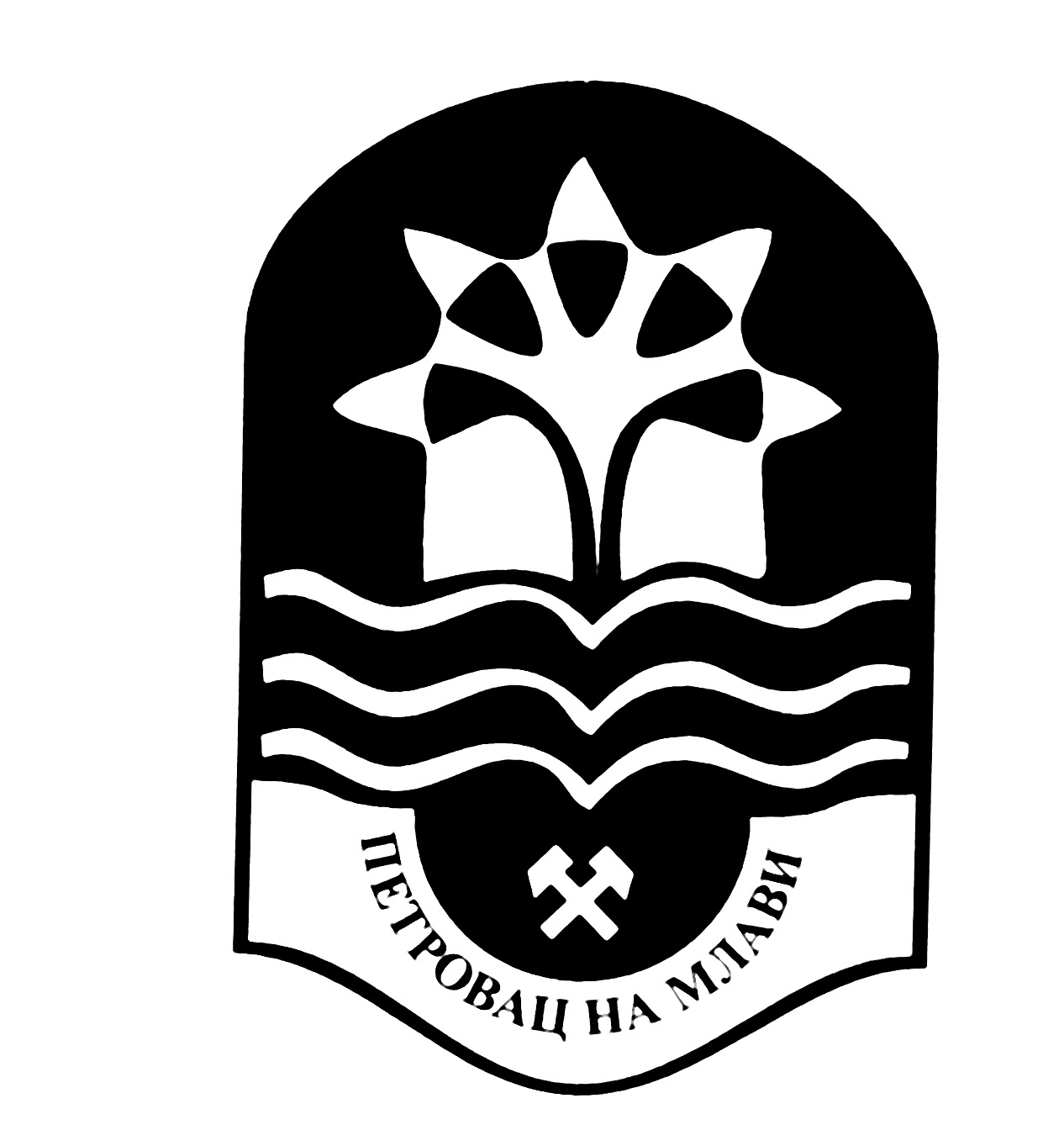 _________________________________________________________________________________ОСНИВАЧ:СКУПШТИНА ОПШТИНЕ ПЕТРОВАЦ НА МЛАВИ, Одлука бр. 020-93/2006-02 од 05.06.2006. године и Одлука бр. 020-100/2008-02 од 18.07.2008. годинеИЗДАВАЧ:ОПШТИНСКА УПРАВА ОПШТИНЕ ПЕТРОВАЦ НА МЛАВИГлавни и одговорни уредник:дипл. правник Милица Марковић, секретар Скупштине општине Петровац на Млавителефон: 012 / 331 - 280 , факс: 012 / 331 - 283Стручна обрада материјала:Служба за скупштинске послове _________________________________________________________________________________Штампа: "Хипотрејд" Петровац, 012 / 327 - 645Број: 020-163/2019-02Датум:08.10.2019.годинеПЕТРОВАЦ НА МЛАВИПРЕДСЕДНИКСКУПШТИНЕ ОПШТИНЕМиланче Аћимовић, с.р.Број: 020-164/2019-02Датум:08.10.2019.годинеПЕТРОВАЦ НА МЛАВИПРЕДСЕДНИКСКУПШТИНЕ ОПШТИНЕМиланче Аћимовић, с.р.Број: 020-165/2019-02Датум:08.10.2019.годинеПЕТРОВАЦ НА МЛАВИПРЕДСЕДНИКСКУПШТИНЕ ОПШТИНЕМиланче Аћимовић, с.р.Број: 020-166/2019-02Датум:08.10.2019.годинеПЕТРОВАЦ НА МЛАВИПРЕДСЕДНИКСКУПШТИНЕ ОПШТИНЕМиланче Аћимовић, с.р.Број: 020-167/2019-02Датум:08.10.2019.годинеПЕТРОВАЦ НА МЛАВИПРЕДСЕДНИКСКУПШТИНЕ ОПШТИНЕМиланче Аћимовић, с.р.Број: 020-168/2019-02Датум:08.10.2019.годинеПЕТРОВАЦ НА МЛАВИПРЕДСЕДНИКСКУПШТИНЕ ОПШТИНЕМиланче Аћимовић, с.р.1.ОДЛУКA О ИЗМЕНИ И ДОПУНИ ОДЛУКЕ О БУЏЕТУ ОПШТИНЕ ПЕТРОВАЦ НА МЛАВИ ЗА 2019. ГОДИНУ, бр. 020-163/2019-02;           страна 012.РЕШЕЊE О ДАВАЊУ САГЛАСНОСТИ НА СТАТУТ ТУРИСТИЧКЕ ОРГАНИЗАЦИЈЕ ОПШТИНЕ ПЕТРОВАЦ НА МЛАВИ, бр. 020-164/2019-02;страна 043.РЕШЕЊE О ДАВАЊУ САГЛАСНОСТИ НА ИЗМЕНУ И ДОПУНУ ФИНАНСИЈСКОГ ПЛАНА ЦЕНТРА ЗА СОЦИЈАЛНИ РАД ОПШТИНА ПЕТРОВАЦ НА МЛАВИ И ЖАГУБИЦА ЗА 2019. ГОДИНУ, бр. 020-165/2019-02;страна 044.РЕШЕЊE О РАЗРЕШЕЊУ И ИМЕНОВАЊУ ЧЛАНOВА УПРАВНОГ ОДБОРА ПРЕДШКOЛСКЕ УСТАНОВЕ "ГАЛЕБ" ПЕТРОВАЦ НА МЛАВИ, бр. 020-166/2019-02;страна 045.РЕШЕЊE О РАЗРЕШЕЊУ И ИМЕНОВАЊУ ЧЛАНА ШКОЛСКОГ ОДБОРА СРЕДЊЕ ШКОЛЕ "МЛАДОСТ" ПЕТРОВАЦ НА МЛАВИ, бр. 020-167/2019-02;страна 056.РЕШЕЊE О ИМЕНОВАЊУ ЧЛАНОВА ЛОКАЛНОГ САВЕТА РОДИТЕЉА, бр. 020-168/2019-02;страна 06